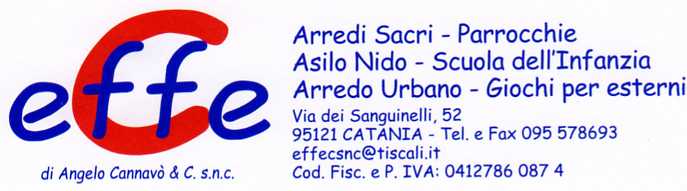 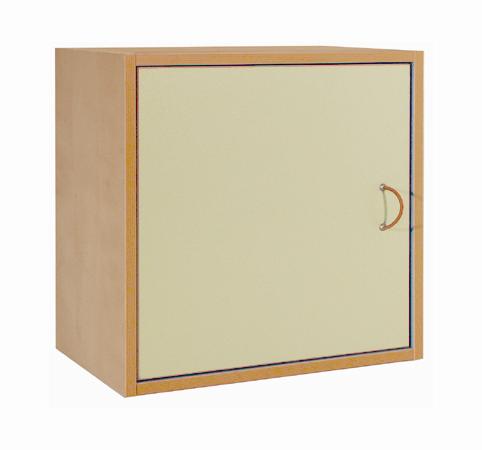 Descrizione:Pensile 50x50x35p struttura spessore 18 mm confinitura betulla placcato su due lati e bordato in ABSstondato con antina a scomparsa e 2 cerniere.Maniglia in cuoio naturale e ripiano interno.Disponibile in vari colori.
Categoria: Armadi
Categoria: Sedie per adultiCodice: RA01008
